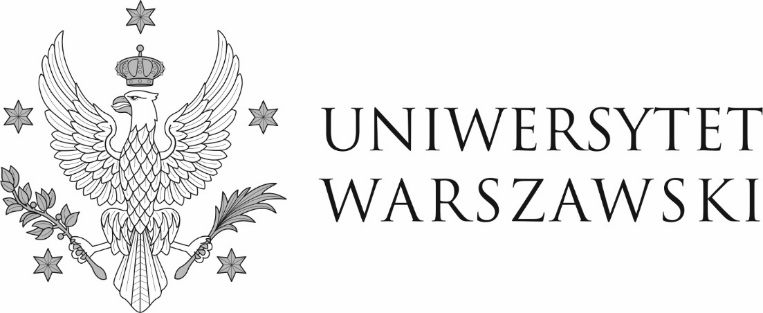 Warszawa, dnia 19.12.2022 r.DZP-361/113/2022/AZ/1469Do wszystkich zainteresowanychDotyczy przetargu nieograniczonego nr DZP-361/113/2022 na „Sukcesywne dostawy oleju opałowego lekkiego L-1, do kotłowni Ogrodu Botanicznego Uniwersytetu Warszawskiego, Aleje Ujazdowskie 4, Warszawa, w ilości 540 000 litrów (30 dostaw po 18 000 litrów każda)”ODPOWIEDZI NA PYTANIA I ZMIANA TREŚCI SWZ	W związku z art. 135 ust. 2 i 6  ustawy z dnia 11 września 2019 r. – Prawo zamówień publicznych (Dz. U. z 2022 r. poz. 1710), zwanej dalej „ustawą”, Zamawiający poniżej przedstawia treść otrzymanych zapytań wraz z wyjaśnieniami. Równocześnie Zamawiający, działając na podstawie art. 137 ust. 1 ustawy, zmienia treść specyfikacji warunków zamówienia, zwanej dalej SWZ.  ZESTAW 1Pytanie nr 3Prosimy o zmianę zapisów umowy w par.6 pkt.3 na „Cena za 1 litr oleju dla Kupującego w każdej dostawie będzie ustalana przez Sprzedawcę na podstawie aktualnej obowiązującej w dniu dostawy ceny hurtowej netto oleju napędowego grzewczego publikowanej na oficjalnej stronie producenta https://www.orlen.pl/pl/dla-biznesu/hurtowe-ceny-paliw celem odsprzedania go Kupującemu, powiększona* o stałą marżę* lub pomniejszona* o stały upust*określoną/określony* w ust. 2. Do ceny Sprzedawca doliczy należny podatek VAT”. Przy obecnych częstych zmianach cen u producentów jest to naszym zdaniem opcja korzystniejsza dla każdej ze stron postępowania. Odpowiedź Zamawiającego: Zamawiający wyraża zgodę.W związku z powyższym  Zamawiający działając na podstawie art. 137 ust. 1 ustawy zmienia treść SWZ w zakresie wzoru umowy.§ 6 ust. 3 wzoru umowy:było: „Cena za 1 litr oleju dla Kupującego w każdej dostawie będzie ustalana przez Sprzedawcę na podstawie aktualnej obowiązującej w dniu złożenia prze Kupującego zamówienia ceny hurtowej netto oleju napędowego grzewczego publikowanej na oficjalnej stronie producenta tj. https://www.orlen.pl/pl/dla-biznesu/hurtowe-ceny-paliw celem odsprzedania go Kupującemu, powiększona* o stałą marżę* lub pomniejszona* o stały upust*określoną/określony* w ust. 2. Do ceny Sprzedawca doliczy należny podatek VAT. Sprzedawca ma obowiązek udokumentowania ceny sprzedaży netto oleju u producenta za pomocą faktury zakupu oleju celem odsprzedaży lub innego wiarygodnego dokumentu”. jest:„Cena za 1 litr oleju dla Kupującego w każdej dostawie będzie ustalana przez Sprzedawcę na podstawie aktualnej obowiązującej w dniu dostawy ceny hurtowej netto oleju napędowego grzewczego publikowanej na oficjalnej stronie producenta tj. https://www.orlen.pl/pl/dla-biznesu/hurtowe-ceny-paliw celem odsprzedania go Kupującemu, powiększona* o stałą marżę* lub pomniejszona* o stały upust*określoną/określony* w ust. 2. Do ceny Sprzedawca doliczy należny podatek VAT. Sprzedawca ma obowiązek udokumentowania ceny sprzedaży netto oleju u producenta za pomocą faktury zakupu oleju celem odsprzedaży lub innego wiarygodnego dokumentu”. 							W imieniu ZamawiającegoPełnomocnik Rektora ds. zamówień publicznychmgr Piotr Skubera